INFORMACJA Z OTWARCIA OFERTNr postępowania: RI.271.1.18.2023Przebudowa oraz rozbudowa kanalizacji sanitarnej w rejonie ul. Żeromskiego oraz Poniatowskiego w DrezdenkuZgodnie art. 222 ust. 5  ustawy z 11 września 2019 r. - Prawo zamówień publicznych (Dz. U. z 2023 r. poz. 1605)  zamawiający udostępnia informację z otwarcia ofert.Do upływu terminu składania ofert,  złożono następujące oferty:M&K Zakład Sieci Sanitarnych Sp. z o.o. Siedziba: ul. gen. J. Dąbrowskiego 18, 66-400 Gorzów Wielkopolski 
cena brutto oferty: 1 746 600,00 zł,oferowany gwarancji i rękojmi za wady – 5 lat, Rejonowy Związek Spółek Wodnych w Czarnkowie z/s w Śmieszkowie Siedziba: Śmieszkowo ul. Wodna 5 B, 64-700 Czarnków   cena brutto oferty: 1 282 566,45 zł,oferowany gwarancji i rękojmi za wady – 5 lat.Informację sporządził: 28.09.2023r.    Tomasz Fiedler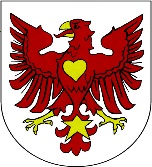 Gmina Drezdenkoul. Warszawska 1, 66-530 Drezdenko